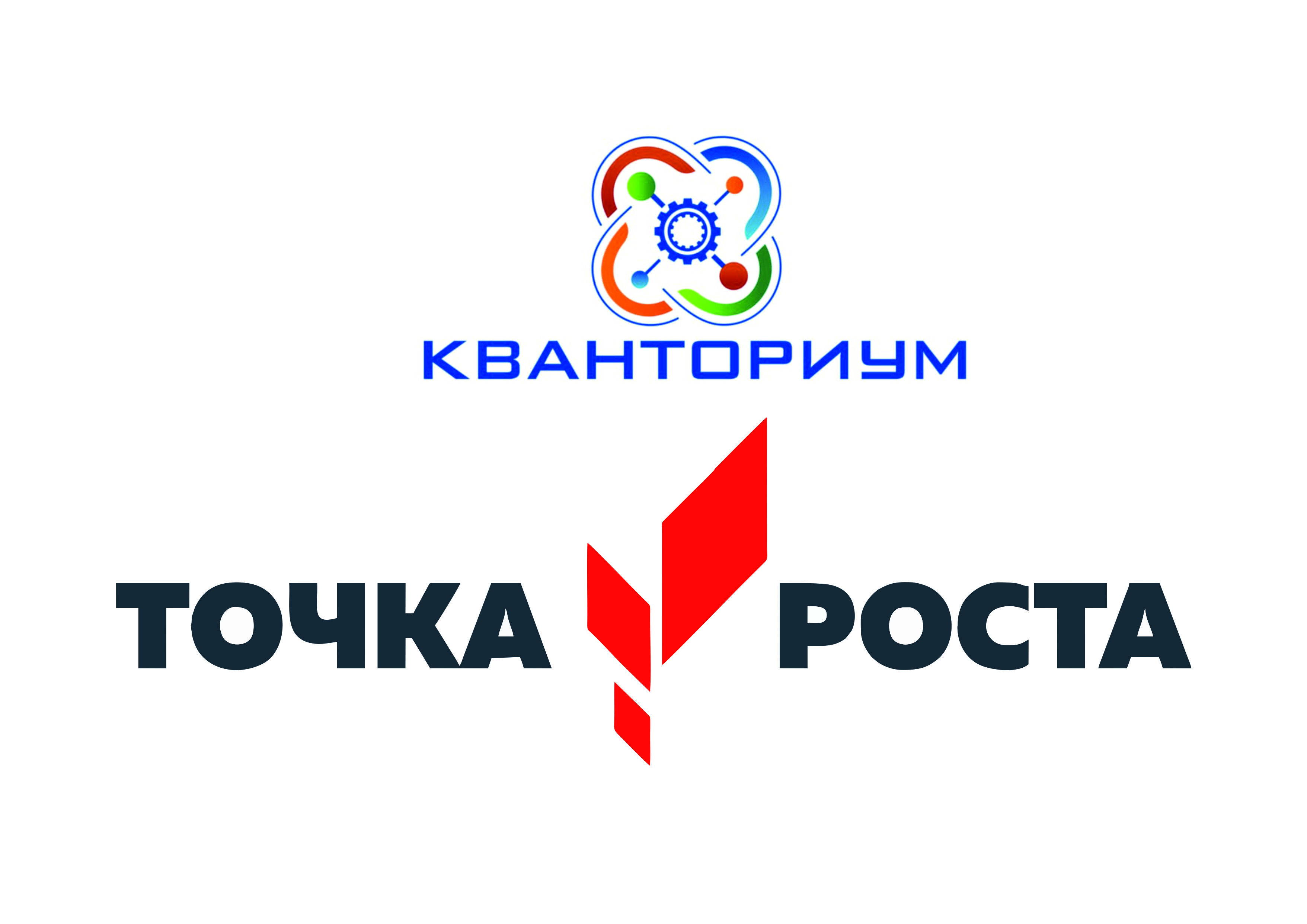 №Название объединенияКлассРуководитель«Белая ладья»1 – 4 Тихомирова Н.Н.НОУ «Факториал»8 - 11Короткова А.А.Отряд волонтеров «Пульс»5 – а Ваулина С.С.Компас в мире профессий6-бВышкина Н.Н.Компас в мире профессий6-аКороткова А.А.Финансовая грамотность11-аБакирова И.С.Основы проектной деятельности9-аЛютова О.В.Основы проектной деятельности9-бБайер А.В.Основы проектной деятельности9-вКузнецова Т.Ю.\Основы роботехники7-8Лютов М.А.Робототехника5 – 6Лютов М.А.Юный химик7-вРябикова Н.В.Юный математик8-аШимичева Е.Е.Юный математик8-бШимичева Е.Е.